＊　「アメリカ学会　中原伸之賞」は，公益財団法人アメリカ研究振興会理事長の中原伸之氏からの個人寄付金を基金として，2020年度から設けられるものです。この賞は、本学会員の第二作以降の単著（年齢制限なし）ないしは本学会員の最初の単著（この場合のみ出版時50歳以上であること）のなかから、日本、アメリカ、あるいは世界のアメリカ研究の水準を高めることに貢献できる、深い知見と新しい視座を提供する特に優れた研究書に、賞金５万円と賞状を贈るものです。調印式の様子（左：中原氏、右：高橋会長）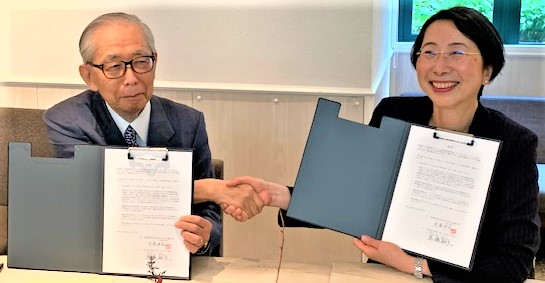 